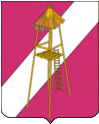 АДМИНИСТРАЦИЯ  СЕРГИЕВСКОГО СЕЛЬСКОГО ПОСЕЛЕНИЯ КОРЕНОВСКОГО  РАЙОНАПОСТАНОВЛЕНИЕ07 марта 2014 года  			                                                             № 31ст. СергиевскаяОб утверждении состава  единой комиссии администрации Сергиевского сельского поселения Кореновского района по осуществлению закупок товаров, работ, услуг для обеспечения муниципальных нужд		В соответствии с  Федеральным Законом от  5 апреля 2013 г. № 44-ФЗ «О контрактной системе в сфере закупок товаров, работ, услуг для обеспечения государственных и муниципальных нужд»,  постановлением администрации Сергиевского сельского поселения Кореновского района от 06 марта 2014 года №  30 «Об утверждении Положения о единой комиссии администрации Сергиевского сельского поселения Кореновского района по осуществлению закупок товаров, работ, услуг для обеспечения муниципальных нужд», администрация Сергиевского сельского поселения Кореновского района п о с т а н о в л я е т :     1. Утвердить состав    единой комиссии администрации Сергиевского сельского поселения Кореновского района по осуществлению закупок товаров, работ, услуг для обеспечения муниципальных нужд (прилагается).     2. Постановление вступает в силу со дня  подписания.Глава Сергиевскогосельского поселения Кореновского района                                                                          С.А.Басеев                                                                 ПРИЛОЖЕНИЕ                                                               УТВЕРЖДЕН                                             постановлением администрации  Сергиевского                    сельского поселения Кореновского района                                                                от 07.03.2014 года № 31СОСТАВединой комиссии администрации Сергиевского сельского поселения Кореновского района по осуществлению закупок товаров, работ, услуг для обеспечения муниципальных нуждНачальник финансового отделаадминистрации Сергиевскогосельского поселения Кореновского района                                  Л.Г.Бундюк